самостійна робота  № Тема: Парабола.Гіпербола.Мета: закріпити теоретичні знання з тем: «Криві ІІ порядку»,   набути навички і вміння по складанню рівнянь  гіперболи, параболинавчитися по зовнішньому вигляду рівняння ІІ порядку визначати типкривої та її властивості.  Тривалість:   2 годЛітература:Основна: пiдручник  для студентiв вищих навчальних закладiв I-II рiвнiв акредитацii   МАТЕМАТИКА О.М.Афанасьева, Я.С.Бродський, О.Л.Павлов, А.К.СлiпканьДопоміжна:МАТЕМАТИКА      В.Т.Лiсiчкiн,I.Л.Соловейчик  пiдручник  для  техникумiвПлан:Поняття гіперболи.- Канонічне рівняння гіперболи. Асимптоти гіперболи.- Поняття параболи. Директриса параболи.Методичні рекомендації:Поняття лінії другого порядку.Види кривих другого порядку.Канонічне рівняння гіперболи Асимптоти гіперболиЕксцентриситет і  директриси   гіперболиКонспективний виклад питань:Означення. Множина точок площини, для яких модуль різницівідстаней від двох заданих точок, що називаються фокусами, є величиноюсталою, яка дорівнює 2а і менша за відстань між фокусами, називаєтьсягіперболою.Означення. Множина точок площини, що містяться на однаковійвідстані від даної точки фокуса і даної прямої, яка не проходить через фокус іназивається директрисою, є парабола.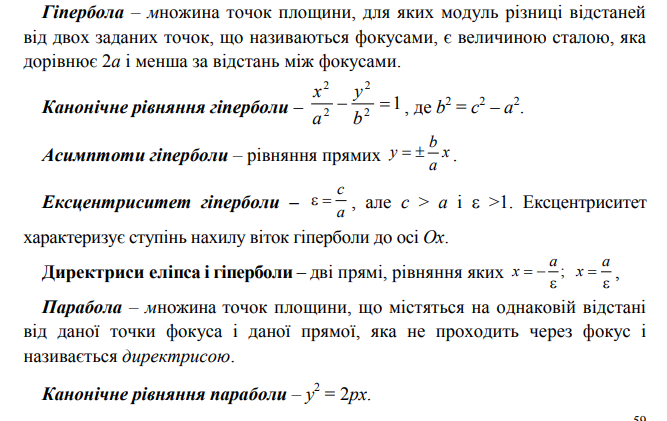 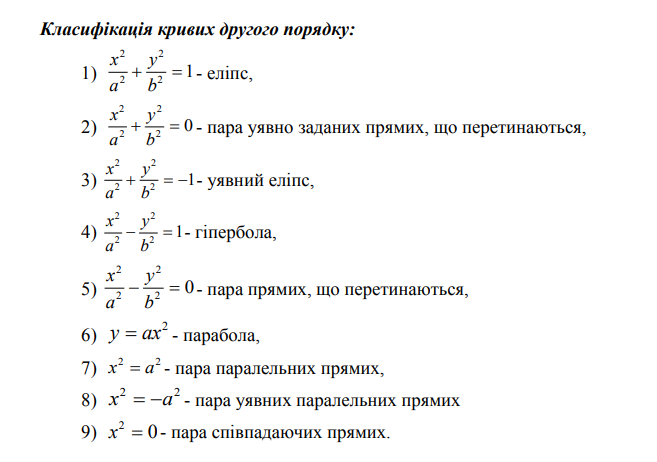 Питання для самоконтролю:Що називається гіперболою? Від чого залежить форма гіперболи?канонічне рівняння гіперболирівняння асимптот  гіперболи.означення параболи. Що таке директриса параболи?характерна особливість директрис еліпса, гіперболи іпараболи?Додаткові матеріали: Рівнянням поверхні в просторі.- Види рівнянь площини.- Кут між двома площинами.- Взаємне розміщення площин. Відстань від точки до площини.- Види рівнянь прямої в просторі. Умови паралельності іперпендикулярності прямої і площини.- Формула кута між прямою і площиною.